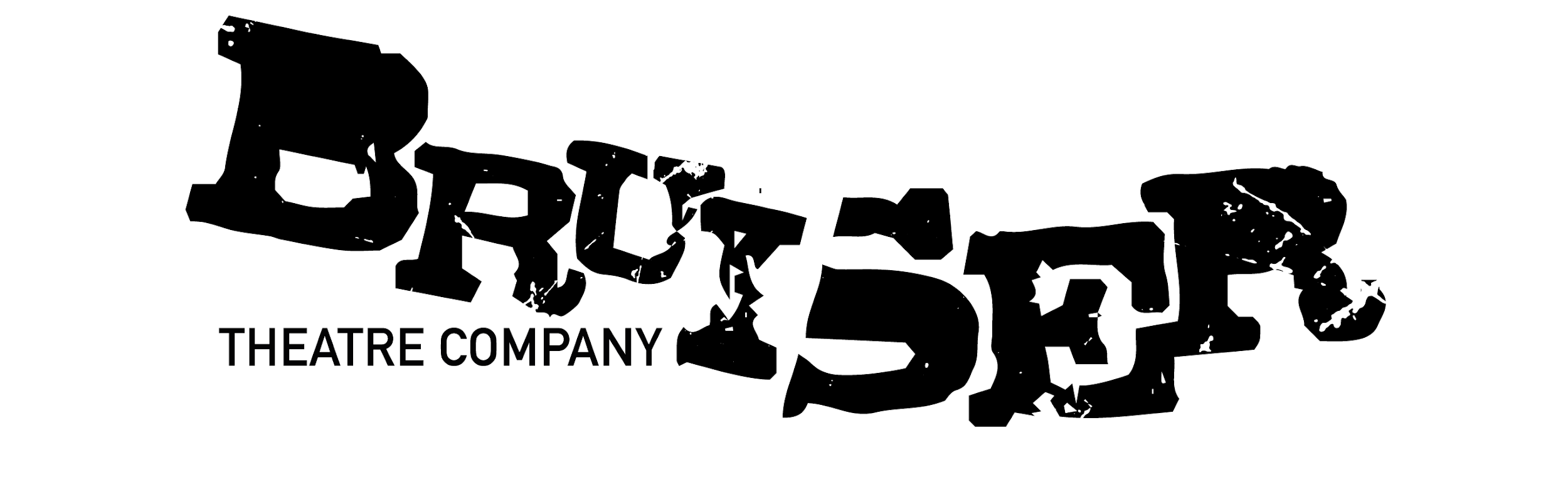 Facilitator in ResidenceReporting to: Artistic Director / Education Officer | Location: Belfast, Northern IrelandDuration: Fixed Term | Hours of work: 20 hours per week - Flexible / Variable(including some evenings & weekends) | Salary: £23,000 (pro-rata salary)Notice Period: 1 Month | Probation Period: 6 MonthsEstimated Start: Early January 2024  | Estimated End: Late August 2026Estimated Interview Date: 20th November 2023ABOUT USBruiser Theatre Company is one of Northern Ireland’s foremost independent theatre companies. We exist to excite, engage, and inspire both artists and audiences through our unique brand of physical theatre. We create:International-quality productions, delivered by and for the people of NI;Essential professional development and educational opportunities for the young people of NI; An environment where our artists can fulfil their full creative potential. Bruiser’s Aims and Objectives:Create powerful physical theatre experiences that enrich the lives of our audience and participants;Promote the professional development and education of young people to enable them to fulfil their full creative potential;Co-create challenging and rewarding opportunities with and for our participants;Be embedded in the cultural life of Northern Ireland.Job DescriptionThe Facilitator in Residence will work with the Education Officer, Artistic Director, Development Manager and wider Bruiser Team on the planning, delivery and evaluation of all Bruiser Theatre Company’s educational and community engagement programmes/activities.Assist with project delivery across Bruiser’s educational and community engagement programmes/activitiesAssist with the coordination and delivery of all of Bruiser’s educational and community engagement programmes/activities.Work closely with the Education Officer to design a programme plan which aligns with the values and ethos of Bruiser Theatre Company to ensure the continued development of participant creativity; personally and professionally.Assist in administrative tasks to ensure the smooth running of projects, activities and evaluations.Plan and deliver appropriately broad, balanced and relevant drama workshop sessions.Monitor and support the overall progress and development of students/participants.Facilitate and encourage a supportive/inclusive learning experience, which provides students with the opportunity to achieve their individual potential.Support the teaching and study of the Drama curriculum, helping to raise standards of student attainment and achievement.  Work with the Bruiser Team to ensure all activity remains within budget and on schedule.Gather, collate and review evaluation data and assist with evaluation reports.Assist with the implementation of Bruiser’s Renewal Strategy / Development PlanIdentify suitable grants and draft funding applications.Assist with the development and sale of products and services that fulfil our charitable purposes and meet the needs of our beneficiaries.Assist with the fulfilment of Bruiser’s Strategies and Action PlansAlongside the wider Bruiser Team, work towards the effective delivery of the organisation’s strategies and action plans across a range of areas/topics. This includes, but is not limited to, the following: Digital Engagement Strategy; Audience Development Strategy; Audience Communication and Marketing Strategy; Environmental Action Plan.Essential CriteriaApplicants must be able to demonstrate the following: A minimum of 3 A levels, grade C or above (or equivalent qualifications) PLUS a minimum of 3 years previous professional experience in planning, delivering and evaluating drama sessions with young people aged between 12-25
OR 
A degree level qualification in the arts (or equivalent) PLUS previous professional experience planning, delivering and evaluating drama sessions with young people aged between 12-25Applicants must be able to demonstrate the following: 
A passion for arts education, teaching and facilitating drama/performing arts.Excellent devising and script analysis skills.Ability to structure learning with agreed timescales and targets. Excellent oral, written and interpersonal communication skills in dealing with individuals and groups at all levels; including the ability to develop and maintain relationships and networks. Due to the nature of the role, employment is subject to the passing of an Enhanced AccessNI Check.Desirable CriteriaPrevious office/administration experience;Previous experience within the community/charity/voluntary sector;Previous experience within the education sector.Please complete and return the following Application Form and Equal Opportunities Monitoring Form to lara@bruisertheatrecompany.com no later than 12PM on Wednesday 15th November 2023.*This fixed term position is funded by the Paul Hamlyn Foundation and is due to come to completion by the end of August 2026.Facilitator In ResidenceApplication FormINTERVIEW REQUIREMENTSAs an equal opportunity employer we wish to ensure that all applicants have the opportunity to perform to the best of their ability in an interview situation. Please let us know below if you require reasonable adjustments or arrangements to enable you to attend for interview:EMPLOYMENT BACKGROUNDDetail your employment / self-employment (and unemployment), as applicable.Please begin with your most recent employer:EDUCATIONAL BACKGROUNDPlease provide details of your academic achievements:TIME NOT ACCOUNTED FORGive brief details of any time not accounted for in the above education and employment sections.(Max 500 Words)PREVIOUS EXPERIENCEPlease outline your experience and skills in relation to the criteria for this position.(Max 500 Words)CANDIDATE SUITABILITY Please outline your interest in this position / working with us. (Max 500 Words)REFERENCESPlease provide two references to support your application.References must not be a family relative of the applicant and have given the applicant consent for us to contact them for shortlisting purposes.Reference 1Full Name:Relationship to Applicant:Address:Phone Number:Email Address:Do we have consent to contact this person in relation to this job application? Yes / NoReference 2Full Name:Relationship to Applicant:Address:Phone Number:Email Address:Do we have consent to contact this person in relation to this job application? Yes / NoDECLARATIONI confirm that I am aged 16 or over and that the information I have given is correct and accurate to the best of my knowledge and belief.I undertake to inform Bruiser Theatre Company in writing of any changes in my circumstances which may occur between the date of my application and any possible date of appointment. I understand that if I am found to have suppressed any material fact or to have given information that is false or misleading, I will be liable to disqualification or, if appointed, to dismissal.I agree to my current employer/previous employer or other party being approached to verify my employment.Signature: __________________________________                          Date: _____ / _____ / __________EQUAL OPPORTUNITIES MONITORING FORMThis information will be used only for monitoring the effectiveness of Bruiser Theatre Company’s equal opportunities policy and to comply with obligations under the requirements of the Fair Employment and Treatment (Northern Ireland) Order 1998. It will not play a part in the appointment process and will be treated in the strictest confidence.COMMUNITY BACKGROUNDPlease tick the appropriate box: I have a Protestant community background   I have a Roman Catholic community background  I have neither a Protestant nor a Roman Catholic community backgroundMARITAL STATUSPlease tick the appropriate box:  Single  Married/Cohabiting/Civil Partnership Widowed  Separated/DivorcedGENDERPlease tick the appropriate box: Male     Female    Intersex   Non-binary   Prefer not to say If you prefer to use your own gender identity, please write in: ______________________Is the gender you identify with the same as your gender registered at birth? Yes        No       Prefer not to say  AGE16-24       25-29       30-34         35-39       40-44       45-49       50-54          55-59       60-64      65+         Prefer not to say     ETHNICITYEthnic origin is not about nationality, place of birth or citizenship. It is about the group to which you perceive you belong. Please tick the appropriate box Asian or Asian British/Irish/Northern Irish        Black, African, Caribbean or Black British/Irish/Northern Irish  Mixed or Multiple ethnic groups  White  Other  Prefer not to say If other, please write in:      DISABILITY / HEALTH CONDITIONDo you consider yourself to have a disability or health condition?   Yes   No    Prefer not to say  If ‘Yes’, what is the effect or impact of your disability or health condition on your work? Please write in here:SEXUAL ORIENTATIONWhat is your sexual orientation?Heterosexual          Gay        Lesbian        Bisexual    Asexual       Pansexual    Undecided          Other     	Prefer not to say        If ‘Other’ or you would prefer to use your own identity, please write in: RELIGION / BELIEFWhat is your religion or belief?No religion or belief        Buddhist     Christian        Hindu     Jewish        Muslim          Sikh     Prefer not to say    If other religion or belief, please write in: DEPENDANTSDo you have caring responsibilities? If yes, please tick all that apply: None   Primary carer of a child/children (under 18)     Primary carer of disabled child/children   Primary carer of disabled adult (18 and over)      Primary carer of older person   Secondary carer (another person carries out the main caring role)   Prefer not to say  Thank you for taking the time to complete the Application Form and Equal Opportunities Monitoring Form for the Facilitator In Residence position with Bruiser Theatre Company.Please return the completed document via email to lara@bruisertheatrecompany.com at your earliest convenience, and no later than 12PM on Wednesday 15th November 2023.FORENAME(S)SURNAMEADDRESSADDRESSADDRESSADDRESSPost Code:Post Code:ADDRESS FOR CORRESPONDENCE(If different from above)ADDRESS FOR CORRESPONDENCE(If different from above)ADDRESS FOR CORRESPONDENCE(If different from above)ADDRESS FOR CORRESPONDENCE(If different from above)Post Code:Post Code:PHONE NUMBERMOBILE NUMBEREMAIL ADDRESSDo you hold a clean driving licence?(Mark with X or delete as appropriate)YesNoDo you have access to personal transport for work purposes?(Mark with X or delete as appropriate)YesNoDATESFrom - ToEMPLOYER’S NAME ADDRESS, TEL NO.POST AND NATURE OF WORK/DUTIESSALARY AND REASONFOR LEAVINGDateAwardedSubject / TitleType of qualification i.e. GCSE /A Level / NVQ / Degree / Professional Qualification etc.Grade / Result